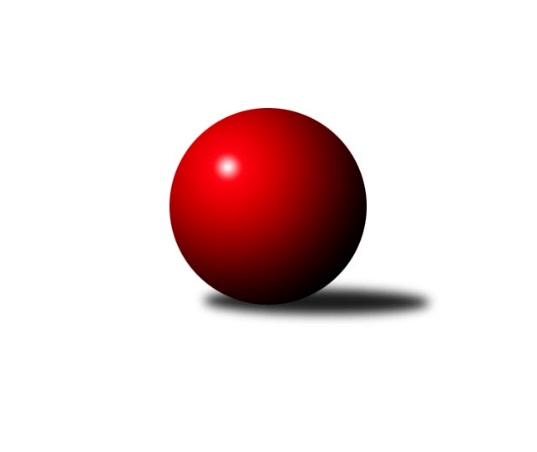 Č.15Ročník 2009/2010	23.5.2024 3. KLM C  2009/2010Statistika 15. kolaTabulka družstev:		družstvo	záp	výh	rem	proh	skore	sety	průměr	body	plné	dorážka	chyby	1.	TJ Rostex Vyškov ˝A˝	15	11	0	4	80.5 : 39.5 	(204.0 : 156.0)	3235	22	2177	1058	23.9	2.	HKK Olomouc ˝A˝	15	11	0	4	79.0 : 41.0 	(201.5 : 158.5)	3254	22	2163	1091	24.1	3.	TJ Horní Benešov ˝A˝	15	10	1	4	72.0 : 48.0 	(196.0 : 164.0)	3201	21	2151	1049	25	4.	TJ Spartak Přerov ˝B˝	15	10	0	5	65.5 : 54.5 	(182.5 : 177.5)	3178	20	2152	1025	28.9	5.	TJ  Prostějov ˝A˝	15	9	0	6	65.5 : 54.5 	(185.0 : 175.0)	3145	18	2135	1010	29.1	6.	KK Zábřeh ˝B˝	15	8	0	7	60.0 : 60.0 	(183.5 : 176.5)	3188	16	2148	1040	26.3	7.	TJ  Krnov ˝A˝	15	7	0	8	56.0 : 64.0 	(172.0 : 188.0)	3175	14	2127	1048	33.7	8.	TJ Sokol Michálkovice ˝A˝	15	5	2	8	54.0 : 66.0 	(177.5 : 182.5)	3137	12	2128	1009	36.9	9.	TJ Opava ˝B˝	15	5	2	8	53.0 : 67.0 	(174.5 : 185.5)	3124	12	2127	996	37.7	10.	TJ Jiskra Rýmařov ˝A˝	15	3	3	9	47.5 : 72.5 	(169.0 : 191.0)	3100	9	2110	991	36.7	11.	SKK Jeseník ˝A˝	15	4	0	11	46.0 : 74.0 	(164.0 : 196.0)	3121	8	2116	1005	29.6	12.	TJ Sokol KARE Luhačovice ˝B˝	15	3	0	12	41.0 : 79.0 	(150.5 : 209.5)	3082	6	2106	977	33.5Tabulka doma:		družstvo	záp	výh	rem	proh	skore	sety	průměr	body	maximum	minimum	1.	TJ Rostex Vyškov ˝A˝	8	6	0	2	42.5 : 21.5 	(100.0 : 92.0)	3310	12	3437	3216	2.	HKK Olomouc ˝A˝	7	5	0	2	35.0 : 21.0 	(89.0 : 79.0)	3239	10	3285	3156	3.	TJ Spartak Přerov ˝B˝	7	5	0	2	31.0 : 25.0 	(85.5 : 82.5)	3241	10	3352	3143	4.	TJ  Krnov ˝A˝	8	5	0	3	35.0 : 29.0 	(94.0 : 98.0)	3152	10	3221	3059	5.	TJ  Prostějov ˝A˝	8	5	0	3	34.5 : 29.5 	(102.5 : 89.5)	3078	10	3173	2997	6.	TJ Sokol Michálkovice ˝A˝	7	4	1	2	33.0 : 23.0 	(91.0 : 77.0)	3043	9	3130	2967	7.	TJ Opava ˝B˝	7	4	1	2	30.0 : 26.0 	(82.0 : 86.0)	3033	9	3131	2985	8.	TJ Horní Benešov ˝A˝	7	4	0	3	31.0 : 25.0 	(88.5 : 79.5)	3204	8	3289	3140	9.	KK Zábřeh ˝B˝	7	4	0	3	28.5 : 27.5 	(83.5 : 84.5)	3216	8	3356	3035	10.	TJ Sokol KARE Luhačovice ˝B˝	8	3	0	5	29.0 : 35.0 	(86.0 : 106.0)	3286	6	3388	3194	11.	TJ Jiskra Rýmařov ˝A˝	8	2	2	4	28.0 : 36.0 	(95.0 : 97.0)	3205	6	3290	3129	12.	SKK Jeseník ˝A˝	8	3	0	5	26.0 : 38.0 	(91.0 : 101.0)	3064	6	3113	3011Tabulka venku:		družstvo	záp	výh	rem	proh	skore	sety	průměr	body	maximum	minimum	1.	TJ Horní Benešov ˝A˝	8	6	1	1	41.0 : 23.0 	(107.5 : 84.5)	3200	13	3353	2985	2.	HKK Olomouc ˝A˝	8	6	0	2	44.0 : 20.0 	(112.5 : 79.5)	3256	12	3343	3111	3.	TJ Rostex Vyškov ˝A˝	7	5	0	2	38.0 : 18.0 	(104.0 : 64.0)	3225	10	3289	3144	4.	TJ Spartak Přerov ˝B˝	8	5	0	3	34.5 : 29.5 	(97.0 : 95.0)	3170	10	3352	3030	5.	TJ  Prostějov ˝A˝	7	4	0	3	31.0 : 25.0 	(82.5 : 85.5)	3154	8	3291	3036	6.	KK Zábřeh ˝B˝	8	4	0	4	31.5 : 32.5 	(100.0 : 92.0)	3185	8	3364	2992	7.	TJ  Krnov ˝A˝	7	2	0	5	21.0 : 35.0 	(78.0 : 90.0)	3178	4	3368	3071	8.	TJ Jiskra Rýmařov ˝A˝	7	1	1	5	19.5 : 36.5 	(74.0 : 94.0)	3086	3	3238	2872	9.	TJ Opava ˝B˝	8	1	1	6	23.0 : 41.0 	(92.5 : 99.5)	3135	3	3268	2905	10.	TJ Sokol Michálkovice ˝A˝	8	1	1	6	21.0 : 43.0 	(86.5 : 105.5)	3148	3	3274	2986	11.	SKK Jeseník ˝A˝	7	1	0	6	20.0 : 36.0 	(73.0 : 95.0)	3129	2	3215	2971	12.	TJ Sokol KARE Luhačovice ˝B˝	7	0	0	7	12.0 : 44.0 	(64.5 : 103.5)	3053	0	3225	2959Tabulka podzimní části:		družstvo	záp	výh	rem	proh	skore	sety	průměr	body	doma	venku	1.	TJ Rostex Vyškov ˝A˝	11	9	0	2	62.5 : 25.5 	(154.5 : 109.5)	3247	18 	5 	0 	1 	4 	0 	1	2.	TJ Horní Benešov ˝A˝	11	8	1	2	55.0 : 33.0 	(149.0 : 115.0)	3187	17 	4 	0 	2 	4 	1 	0	3.	HKK Olomouc ˝A˝	11	8	0	3	57.0 : 31.0 	(147.5 : 116.5)	3248	16 	4 	0 	1 	4 	0 	2	4.	KK Zábřeh ˝B˝	11	7	0	4	51.5 : 36.5 	(144.0 : 120.0)	3208	14 	4 	0 	1 	3 	0 	3	5.	TJ  Prostějov ˝A˝	11	7	0	4	48.5 : 39.5 	(134.0 : 130.0)	3154	14 	4 	0 	2 	3 	0 	2	6.	TJ Spartak Přerov ˝B˝	11	7	0	4	46.0 : 42.0 	(128.0 : 136.0)	3190	14 	4 	0 	2 	3 	0 	2	7.	TJ Sokol Michálkovice ˝A˝	11	4	1	6	41.0 : 47.0 	(133.5 : 130.5)	3125	9 	3 	1 	1 	1 	0 	5	8.	TJ Opava ˝B˝	11	3	2	6	37.0 : 51.0 	(121.0 : 143.0)	3113	8 	2 	1 	2 	1 	1 	4	9.	TJ  Krnov ˝A˝	11	4	0	7	36.0 : 52.0 	(121.5 : 142.5)	3144	8 	3 	0 	2 	1 	0 	5	10.	TJ Jiskra Rýmařov ˝A˝	11	2	2	7	34.5 : 53.5 	(127.0 : 137.0)	3117	6 	1 	1 	4 	1 	1 	3	11.	SKK Jeseník ˝A˝	11	2	0	9	30.0 : 58.0 	(116.0 : 148.0)	3131	4 	2 	0 	4 	0 	0 	5	12.	TJ Sokol KARE Luhačovice ˝B˝	11	2	0	9	29.0 : 59.0 	(108.0 : 156.0)	3061	4 	2 	0 	3 	0 	0 	6Tabulka jarní části:		družstvo	záp	výh	rem	proh	skore	sety	průměr	body	doma	venku	1.	HKK Olomouc ˝A˝	4	3	0	1	22.0 : 10.0 	(54.0 : 42.0)	3267	6 	1 	0 	1 	2 	0 	0 	2.	TJ  Krnov ˝A˝	4	3	0	1	20.0 : 12.0 	(50.5 : 45.5)	3280	6 	2 	0 	1 	1 	0 	0 	3.	TJ Spartak Přerov ˝B˝	4	3	0	1	19.5 : 12.5 	(54.5 : 41.5)	3198	6 	1 	0 	0 	2 	0 	1 	4.	TJ Rostex Vyškov ˝A˝	4	2	0	2	18.0 : 14.0 	(49.5 : 46.5)	3218	4 	1 	0 	1 	1 	0 	1 	5.	TJ  Prostějov ˝A˝	4	2	0	2	17.0 : 15.0 	(51.0 : 45.0)	3107	4 	1 	0 	1 	1 	0 	1 	6.	TJ Horní Benešov ˝A˝	4	2	0	2	17.0 : 15.0 	(47.0 : 49.0)	3216	4 	0 	0 	1 	2 	0 	1 	7.	TJ Opava ˝B˝	4	2	0	2	16.0 : 16.0 	(53.5 : 42.5)	3117	4 	2 	0 	0 	0 	0 	2 	8.	SKK Jeseník ˝A˝	4	2	0	2	16.0 : 16.0 	(48.0 : 48.0)	3080	4 	1 	0 	1 	1 	0 	1 	9.	TJ Sokol Michálkovice ˝A˝	4	1	1	2	13.0 : 19.0 	(44.0 : 52.0)	3133	3 	1 	0 	1 	0 	1 	1 	10.	TJ Jiskra Rýmařov ˝A˝	4	1	1	2	13.0 : 19.0 	(42.0 : 54.0)	3119	3 	1 	1 	0 	0 	0 	2 	11.	TJ Sokol KARE Luhačovice ˝B˝	4	1	0	3	12.0 : 20.0 	(42.5 : 53.5)	3262	2 	1 	0 	2 	0 	0 	1 	12.	KK Zábřeh ˝B˝	4	1	0	3	8.5 : 23.5 	(39.5 : 56.5)	3117	2 	0 	0 	2 	1 	0 	1 Zisk bodů pro družstvo:		jméno hráče	družstvo	body	zápasy	v %	dílčí body	sety	v %	1.	Radek Havran 	HKK Olomouc ˝A˝ 	13	/	15	(87%)	47	/	60	(78%)	2.	Petr Pevný 	TJ Rostex Vyškov ˝A˝ 	11	/	14	(79%)	37.5	/	56	(67%)	3.	Kamil Kovařík 	TJ Horní Benešov ˝A˝ 	11	/	15	(73%)	38	/	60	(63%)	4.	Jiří Němec 	HKK Olomouc ˝A˝ 	11	/	15	(73%)	37	/	60	(62%)	5.	Aleš Staněk 	TJ Rostex Vyškov ˝A˝ 	11	/	15	(73%)	35	/	60	(58%)	6.	Jan Tögel 	HKK Olomouc ˝A˝ 	10	/	14	(71%)	31.5	/	56	(56%)	7.	Kamil Kubeša 	TJ Horní Benešov ˝A˝ 	10	/	15	(67%)	38.5	/	60	(64%)	8.	Roman Rolenc 	TJ  Prostějov ˝A˝ 	10	/	15	(67%)	36.5	/	60	(61%)	9.	Petr Řepecký 	TJ Sokol Michálkovice ˝A˝ 	10	/	15	(67%)	36	/	60	(60%)	10.	Eduard Varga 	TJ Rostex Vyškov ˝A˝ 	10	/	15	(67%)	33	/	60	(55%)	11.	Jiří Trávníček 	TJ Rostex Vyškov ˝A˝ 	10	/	15	(67%)	32	/	60	(53%)	12.	Martin Adámek 	TJ  Prostějov ˝A˝ 	9.5	/	14	(68%)	30	/	56	(54%)	13.	Martin Bieberle 	KK Zábřeh ˝B˝ 	9	/	12	(75%)	33	/	48	(69%)	14.	Milan Šula 	KK Zábřeh ˝B˝ 	9	/	13	(69%)	33	/	52	(63%)	15.	Bedřich Pluhař 	TJ  Krnov ˝A˝ 	9	/	13	(69%)	29	/	52	(56%)	16.	Milan Kanda 	TJ Spartak Přerov ˝B˝ 	9	/	13	(69%)	27	/	52	(52%)	17.	Jiří Jedlička 	TJ  Krnov ˝A˝ 	9	/	14	(64%)	33	/	56	(59%)	18.	Kamil Bednář 	TJ Rostex Vyškov ˝A˝ 	9	/	14	(64%)	30	/	56	(54%)	19.	Vlastimil Skopalík 	TJ Horní Benešov ˝A˝ 	9	/	15	(60%)	33	/	60	(55%)	20.	Michal Zych 	TJ Sokol Michálkovice ˝A˝ 	9	/	15	(60%)	31.5	/	60	(53%)	21.	Pavel Kovalčík 	TJ Opava ˝B˝ 	8	/	10	(80%)	25	/	40	(63%)	22.	Martin Bilíček 	TJ Horní Benešov ˝A˝ 	8	/	13	(62%)	27	/	52	(52%)	23.	Petr Černohous 	TJ  Prostějov ˝A˝ 	8	/	14	(57%)	30	/	56	(54%)	24.	Bohuslav Čuba 	TJ Horní Benešov ˝A˝ 	8	/	14	(57%)	27.5	/	56	(49%)	25.	Přemysl Žáček 	TJ  Krnov ˝A˝ 	8	/	15	(53%)	34.5	/	60	(58%)	26.	Miroslav Znojil 	TJ  Prostějov ˝A˝ 	8	/	15	(53%)	34	/	60	(57%)	27.	Vladimír Mánek 	TJ Spartak Přerov ˝B˝ 	8	/	15	(53%)	34	/	60	(57%)	28.	Jaroslav Tezzele 	TJ Jiskra Rýmařov ˝A˝ 	8	/	15	(53%)	29.5	/	60	(49%)	29.	Václav Smejkal 	SKK Jeseník ˝A˝ 	8	/	15	(53%)	29	/	60	(48%)	30.	Jakub Smejkal 	SKK Jeseník ˝A˝ 	8	/	15	(53%)	27.5	/	60	(46%)	31.	Roman Weinlich 	KK Zábřeh ˝B˝ 	7.5	/	14	(54%)	31	/	56	(55%)	32.	Marian Hošek 	HKK Olomouc ˝A˝ 	7	/	11	(64%)	22.5	/	44	(51%)	33.	Michal Smejkal 	SKK Jeseník ˝A˝ 	7	/	14	(50%)	32	/	56	(57%)	34.	Jiří Martinů 	TJ Sokol KARE Luhačovice ˝B˝ 	7	/	14	(50%)	29.5	/	56	(53%)	35.	Josef Němec 	TJ Opava ˝B˝ 	7	/	14	(50%)	23	/	56	(41%)	36.	Tomáš Sádecký 	KK Zábřeh ˝B˝ 	6.5	/	13	(50%)	24	/	52	(46%)	37.	Vlastimil Červenka 	TJ Sokol KARE Luhačovice ˝B˝ 	6	/	7	(86%)	16	/	28	(57%)	38.	David Hampl 	TJ Jiskra Rýmařov ˝A˝ 	6	/	12	(50%)	25.5	/	48	(53%)	39.	Tomáš Rechtoris 	TJ Sokol Michálkovice ˝A˝ 	6	/	12	(50%)	22	/	48	(46%)	40.	Aleš Čapka 	HKK Olomouc ˝A˝ 	6	/	13	(46%)	23	/	52	(44%)	41.	Václav Hrejzek 	TJ Sokol Michálkovice ˝A˝ 	6	/	15	(40%)	30.5	/	60	(51%)	42.	Jiří Vrba 	SKK Jeseník ˝A˝ 	6	/	15	(40%)	29.5	/	60	(49%)	43.	Svatopluk Kříž 	TJ Opava ˝B˝ 	6	/	15	(40%)	29	/	60	(48%)	44.	Miroslav Petřek ml.	TJ Horní Benešov ˝A˝ 	6	/	15	(40%)	28	/	60	(47%)	45.	Ladislav Daněk 	TJ Sokol KARE Luhačovice ˝B˝ 	6	/	15	(40%)	27.5	/	60	(46%)	46.	Josef Pilatík 	TJ Jiskra Rýmařov ˝A˝ 	5.5	/	14	(39%)	28	/	56	(50%)	47.	Marek Veselý 	TJ Jiskra Rýmařov ˝A˝ 	5	/	9	(56%)	20	/	36	(56%)	48.	Jakub Pleban 	TJ Spartak Přerov ˝B˝ 	5	/	9	(56%)	19	/	36	(53%)	49.	Ladislav Janáč 	TJ Jiskra Rýmařov ˝A˝ 	5	/	10	(50%)	19	/	40	(48%)	50.	Petr Kudláček 	TJ Sokol KARE Luhačovice ˝B˝ 	5	/	12	(42%)	23	/	48	(48%)	51.	Milan Jahn 	TJ Opava ˝B˝ 	5	/	14	(36%)	28	/	56	(50%)	52.	Václav Eichler 	TJ  Krnov ˝A˝ 	5	/	14	(36%)	24	/	56	(43%)	53.	Petr Schwalbe 	TJ Opava ˝B˝ 	5	/	14	(36%)	23	/	56	(41%)	54.	Vojtěch Venclík 	TJ Spartak Přerov ˝B˝ 	4.5	/	9	(50%)	20.5	/	36	(57%)	55.	Pavel Hendrych 	TJ Opava ˝B˝ 	4	/	5	(80%)	14	/	20	(70%)	56.	Josef Čapka 	HKK Olomouc ˝A˝ 	4	/	9	(44%)	17	/	36	(47%)	57.	Vladimír Sedláček 	TJ Spartak Přerov ˝B˝ 	4	/	9	(44%)	15.5	/	36	(43%)	58.	Jan Pernica 	TJ  Prostějov ˝A˝ 	4	/	10	(40%)	21.5	/	40	(54%)	59.	Petr Maier 	TJ Spartak Přerov ˝B˝ 	4	/	10	(40%)	18	/	40	(45%)	60.	Petr Šulák 	SKK Jeseník ˝A˝ 	4	/	11	(36%)	19	/	44	(43%)	61.	Josef Linhart 	TJ Sokol Michálkovice ˝A˝ 	4	/	12	(33%)	22	/	48	(46%)	62.	Josef Jurášek 	TJ Sokol Michálkovice ˝A˝ 	4	/	13	(31%)	24	/	52	(46%)	63.	Rudolf Haim 	TJ Opava ˝B˝ 	4	/	13	(31%)	22.5	/	52	(43%)	64.	Martin Koraba 	TJ  Krnov ˝A˝ 	4	/	13	(31%)	21	/	52	(40%)	65.	Vlastimil Kotrla 	TJ  Krnov ˝A˝ 	4	/	15	(27%)	21.5	/	60	(36%)	66.	Miroslav Němec 	TJ Rostex Vyškov ˝A˝ 	3.5	/	7	(50%)	18.5	/	28	(66%)	67.	Jiří Divila ml. 	TJ Spartak Přerov ˝B˝ 	3	/	4	(75%)	7	/	16	(44%)	68.	Miloslav Slouka 	TJ Jiskra Rýmařov ˝A˝ 	3	/	5	(60%)	13	/	20	(65%)	69.	Martin Marek 	KK Zábřeh ˝B˝ 	3	/	5	(60%)	10	/	20	(50%)	70.	Jiří Divila st. 	TJ Spartak Přerov ˝B˝ 	3	/	6	(50%)	14	/	24	(58%)	71.	Stanislav Beňa st.	TJ Spartak Přerov ˝B˝ 	3	/	8	(38%)	15	/	32	(47%)	72.	Jiří Konečný 	TJ Sokol KARE Luhačovice ˝B˝ 	3	/	9	(33%)	16	/	36	(44%)	73.	Josef Jurda 	TJ  Prostějov ˝A˝ 	3	/	9	(33%)	14	/	36	(39%)	74.	Michal Weinlich 	KK Zábřeh ˝B˝ 	3	/	9	(33%)	14	/	36	(39%)	75.	Miroslav Plachý 	TJ  Prostějov ˝A˝ 	3	/	10	(30%)	13	/	40	(33%)	76.	Zdeněk Malaník 	TJ Sokol KARE Luhačovice ˝B˝ 	3	/	10	(30%)	11.5	/	40	(29%)	77.	Alois Valášek 	TJ Sokol KARE Luhačovice ˝B˝ 	3	/	11	(27%)	15	/	44	(34%)	78.	Marek Hampl 	TJ Jiskra Rýmařov ˝A˝ 	3	/	13	(23%)	19.5	/	52	(38%)	79.	Václav Ondruch 	KK Zábřeh ˝B˝ 	3	/	14	(21%)	22.5	/	56	(40%)	80.	Jiří Vrba 	SKK Jeseník ˝A˝ 	2	/	2	(100%)	6	/	8	(75%)	81.	Milan Dědáček 	TJ Jiskra Rýmařov ˝A˝ 	2	/	2	(100%)	5	/	8	(63%)	82.	Jiří Kropáč 	HKK Olomouc ˝A˝ 	2	/	2	(100%)	5	/	8	(63%)	83.	Pavel Čech 	TJ Sokol Michálkovice ˝A˝ 	2	/	3	(67%)	7.5	/	12	(63%)	84.	Radek Malíšek 	HKK Olomouc ˝A˝ 	2	/	4	(50%)	8	/	16	(50%)	85.	Jiří Zezulka 	HKK Olomouc ˝A˝ 	2	/	4	(50%)	7.5	/	16	(47%)	86.	Josef Karafiát 	KK Zábřeh ˝B˝ 	2	/	7	(29%)	12	/	28	(43%)	87.	Miroslav Němec ml. 	TJ Rostex Vyškov ˝A˝ 	1	/	1	(100%)	4	/	4	(100%)	88.	Rostislav Petřík 	TJ Spartak Přerov ˝B˝ 	1	/	1	(100%)	4	/	4	(100%)	89.	Miroslav Poledník 	TJ Rostex Vyškov ˝A˝ 	1	/	1	(100%)	3	/	4	(75%)	90.	Daniel Dudek 	TJ Sokol Michálkovice ˝A˝ 	1	/	1	(100%)	3	/	4	(75%)	91.	Jan Holouš 	TJ  Krnov ˝A˝ 	1	/	1	(100%)	2	/	4	(50%)	92.	Petr Bracek 	TJ Opava ˝B˝ 	1	/	1	(100%)	2	/	4	(50%)	93.	František Vícha 	TJ  Krnov ˝A˝ 	1	/	1	(100%)	2	/	4	(50%)	94.	Rostislav  Cundrla 	SKK Jeseník ˝A˝ 	1	/	3	(33%)	5	/	12	(42%)	95.	Michal Prachař 	TJ Rostex Vyškov ˝A˝ 	1	/	3	(33%)	4	/	12	(33%)	96.	Maciej Basista 	TJ Opava ˝B˝ 	1	/	4	(25%)	8	/	16	(50%)	97.	Zdeněk Janoud 	SKK Jeseník ˝A˝ 	1	/	5	(20%)	5.5	/	20	(28%)	98.	Milan Žáček 	TJ Sokol KARE Luhačovice ˝B˝ 	1	/	5	(20%)	5	/	20	(25%)	99.	Jan Večerka 	TJ Rostex Vyškov ˝A˝ 	0	/	1	(0%)	2	/	4	(50%)	100.	Zdeněk Machala 	TJ Rostex Vyškov ˝A˝ 	0	/	1	(0%)	2	/	4	(50%)	101.	Michal Ihnát 	TJ Jiskra Rýmařov ˝A˝ 	0	/	1	(0%)	2	/	4	(50%)	102.	Zdeněk Černý 	TJ Horní Benešov ˝A˝ 	0	/	1	(0%)	2	/	4	(50%)	103.	Michal Albrecht 	KK Zábřeh ˝B˝ 	0	/	1	(0%)	1	/	4	(25%)	104.	Petr Chlachula 	TJ Jiskra Rýmařov ˝A˝ 	0	/	1	(0%)	1	/	4	(25%)	105.	Petr Vaněk 	TJ  Krnov ˝A˝ 	0	/	1	(0%)	1	/	4	(25%)	106.	Josef Mikeska 	TJ Jiskra Rýmařov ˝A˝ 	0	/	1	(0%)	1	/	4	(25%)	107.	Zdeněk Zhýbala 	TJ Sokol Michálkovice ˝A˝ 	0	/	1	(0%)	0	/	4	(0%)	108.	Petr  Šulák ml. 	SKK Jeseník ˝A˝ 	0	/	1	(0%)	0	/	4	(0%)	109.	Jaroslav Heblák 	TJ Jiskra Rýmařov ˝A˝ 	0	/	1	(0%)	0	/	4	(0%)	110.	Miroslav Hvozdenský 	TJ Sokol KARE Luhačovice ˝B˝ 	0	/	1	(0%)	0	/	4	(0%)	111.	Martin Mikeska 	TJ Jiskra Rýmařov ˝A˝ 	0	/	2	(0%)	3.5	/	8	(44%)	112.	Petr Jurášek 	TJ Sokol Michálkovice ˝A˝ 	0	/	2	(0%)	0	/	8	(0%)	113.	Štěpán Charník 	TJ Jiskra Rýmařov ˝A˝ 	0	/	3	(0%)	2	/	12	(17%)	114.	Jiří Fárek 	SKK Jeseník ˝A˝ 	0	/	7	(0%)	8.5	/	28	(30%)Průměry na kuželnách:		kuželna	průměr	plné	dorážka	chyby	výkon na hráče	1.	TJ Sokol Luhačovice, 1-4	3295	2204	1091	25.8	(549.3)	2.	KK Vyškov, 1-4	3278	2194	1084	26.9	(546.4)	3.	TJ Spartak Přerov, 1-6	3221	2169	1051	28.9	(536.8)	4.	HKK Olomouc, 1-8	3218	2137	1080	29.1	(536.4)	5.	KK Zábřeh, 1-4	3213	2157	1055	26.4	(535.5)	6.	KK Jiskra Rýmařov, 1-4	3207	2174	1033	32.3	(534.5)	7.	 Horní Benešov, 1-4	3186	2147	1038	28.1	(531.0)	8.	TJ Krnov, 1-2	3148	2117	1030	32.4	(524.7)	9.	TJ  Prostějov, 1-4	3079	2082	997	30.3	(513.3)	10.	SKK Jeseník, 1-4	3067	2074	993	29.5	(511.2)	11.	TJ Opava, 1-4	3041	2089	952	38.1	(506.9)	12.	TJ Michalkovice, 1-2	3041	2091	950	38.5	(506.8)Nejlepší výkony na kuželnách:TJ Sokol Luhačovice, 1-4TJ Sokol KARE Luhačovice ˝B˝	3388	7. kolo	Josef Pilatík 	TJ Jiskra Rýmařov ˝A˝	619	2. koloTJ  Krnov ˝A˝	3368	14. kolo	Milan Kanda 	TJ Spartak Přerov ˝B˝	609	9. koloTJ Spartak Přerov ˝B˝	3352	9. kolo	Petr Maier 	TJ Spartak Přerov ˝B˝	592	9. koloTJ Sokol KARE Luhačovice ˝B˝	3349	12. kolo	Vlastimil Červenka 	TJ Sokol KARE Luhačovice ˝B˝	591	12. koloHKK Olomouc ˝A˝	3343	15. kolo	Jiří Martinů 	TJ Sokol KARE Luhačovice ˝B˝	590	5. koloKK Zábřeh ˝B˝	3308	7. kolo	Petr Kudláček 	TJ Sokol KARE Luhačovice ˝B˝	590	11. koloTJ Sokol KARE Luhačovice ˝B˝	3301	2. kolo	Milan Šula 	KK Zábřeh ˝B˝	587	7. koloTJ  Prostějov ˝A˝	3291	11. kolo	Petr Kudláček 	TJ Sokol KARE Luhačovice ˝B˝	587	7. koloTJ Sokol KARE Luhačovice ˝B˝	3290	15. kolo	Ladislav Daněk 	TJ Sokol KARE Luhačovice ˝B˝	584	12. koloTJ Rostex Vyškov ˝A˝	3282	12. kolo	Alois Valášek 	TJ Sokol KARE Luhačovice ˝B˝	581	7. koloKK Vyškov, 1-4TJ Rostex Vyškov ˝A˝	3437	3. kolo	Petr Pevný 	TJ Rostex Vyškov ˝A˝	609	3. koloTJ Rostex Vyškov ˝A˝	3368	9. kolo	Jiří Trávníček 	TJ Rostex Vyškov ˝A˝	602	9. koloHKK Olomouc ˝A˝	3339	9. kolo	Jiří Trávníček 	TJ Rostex Vyškov ˝A˝	601	10. koloTJ Horní Benešov ˝A˝	3339	5. kolo	Michal Zych 	TJ Sokol Michálkovice ˝A˝	599	3. koloTJ Rostex Vyškov ˝A˝	3318	5. kolo	Jaroslav Tezzele 	TJ Jiskra Rýmařov ˝A˝	597	10. koloTJ Rostex Vyškov ˝A˝	3315	10. kolo	Milan Šula 	KK Zábřeh ˝B˝	597	15. koloKK Zábřeh ˝B˝	3312	15. kolo	Radek Havran 	HKK Olomouc ˝A˝	591	9. koloTJ Rostex Vyškov ˝A˝	3304	7. kolo	Eduard Varga 	TJ Rostex Vyškov ˝A˝	590	7. koloTJ Rostex Vyškov ˝A˝	3278	1. kolo	Vlastimil Skopalík 	TJ Horní Benešov ˝A˝	587	5. koloTJ Sokol Michálkovice ˝A˝	3270	3. kolo	Miroslav Němec 	TJ Rostex Vyškov ˝A˝	585	3. koloTJ Spartak Přerov, 1-6TJ Spartak Přerov ˝B˝	3352	13. kolo	Milan Kanda 	TJ Spartak Přerov ˝B˝	601	4. koloHKK Olomouc ˝A˝	3305	3. kolo	Eduard Varga 	TJ Rostex Vyškov ˝A˝	588	6. koloTJ Rostex Vyškov ˝A˝	3288	6. kolo	Milan Kanda 	TJ Spartak Přerov ˝B˝	586	6. koloTJ Spartak Přerov ˝B˝	3285	8. kolo	Milan Kanda 	TJ Spartak Přerov ˝B˝	583	13. koloTJ Spartak Přerov ˝B˝	3260	4. kolo	Jiří Divila ml. 	TJ Spartak Přerov ˝B˝	577	8. koloTJ Horní Benešov ˝A˝	3254	13. kolo	Vlastimil Skopalík 	TJ Horní Benešov ˝A˝	576	13. koloTJ Spartak Přerov ˝B˝	3244	10. kolo	Jiří Němec 	HKK Olomouc ˝A˝	574	3. koloTJ Spartak Přerov ˝B˝	3226	1. kolo	Kamil Kovařík 	TJ Horní Benešov ˝A˝	574	13. koloTJ  Krnov ˝A˝	3209	8. kolo	Vladimír Mánek 	TJ Spartak Přerov ˝B˝	574	10. koloTJ Spartak Přerov ˝B˝	3176	3. kolo	Martin Koraba 	TJ  Krnov ˝A˝	573	8. koloHKK Olomouc, 1-8KK Zábřeh ˝B˝	3364	10. kolo	Roman Weinlich 	KK Zábřeh ˝B˝	602	10. koloTJ Horní Benešov ˝A˝	3353	12. kolo	Miroslav Petřek ml.	TJ Horní Benešov ˝A˝	591	12. koloHKK Olomouc ˝A˝	3285	12. kolo	Martin Bieberle 	KK Zábřeh ˝B˝	589	10. koloHKK Olomouc ˝A˝	3282	8. kolo	Bedřich Pluhař 	TJ  Krnov ˝A˝	584	2. koloHKK Olomouc ˝A˝	3281	2. kolo	Radek Havran 	HKK Olomouc ˝A˝	581	14. koloHKK Olomouc ˝A˝	3255	10. kolo	Radek Havran 	HKK Olomouc ˝A˝	578	6. koloHKK Olomouc ˝A˝	3221	14. kolo	Radek Havran 	HKK Olomouc ˝A˝	577	10. koloHKK Olomouc ˝A˝	3196	6. kolo	Jan Tögel 	HKK Olomouc ˝A˝	574	10. koloTJ  Krnov ˝A˝	3188	2. kolo	Kamil Kubeša 	TJ Horní Benešov ˝A˝	572	12. koloTJ Opava ˝B˝	3161	6. kolo	Jiří Zezulka 	HKK Olomouc ˝A˝	572	14. koloKK Zábřeh, 1-4KK Zábřeh ˝B˝	3356	2. kolo	Milan Šula 	KK Zábřeh ˝B˝	595	2. koloKK Zábřeh ˝B˝	3317	4. kolo	Jiří Vrba 	SKK Jeseník ˝A˝	579	2. koloTJ Rostex Vyškov ˝A˝	3289	4. kolo	Martin Bilíček 	TJ Horní Benešov ˝A˝	578	11. koloTJ Horní Benešov ˝A˝	3286	11. kolo	Miroslav Znojil 	TJ  Prostějov ˝A˝	572	14. koloKK Zábřeh ˝B˝	3275	6. kolo	Roman Weinlich 	KK Zábřeh ˝B˝	572	2. koloKK Zábřeh ˝B˝	3257	11. kolo	Václav Ondruch 	KK Zábřeh ˝B˝	569	2. koloKK Zábřeh ˝B˝	3212	8. kolo	Martin Marek 	KK Zábřeh ˝B˝	568	6. koloTJ Spartak Přerov ˝B˝	3205	12. kolo	Přemysl Žáček 	TJ  Krnov ˝A˝	568	6. koloTJ  Krnov ˝A˝	3200	6. kolo	Tomáš Sádecký 	KK Zábřeh ˝B˝	568	11. koloTJ  Prostějov ˝A˝	3196	14. kolo	Michal Smejkal 	SKK Jeseník ˝A˝	567	2. koloKK Jiskra Rýmařov, 1-4HKK Olomouc ˝A˝	3302	11. kolo	Ladislav Janáč 	TJ Jiskra Rýmařov ˝A˝	590	13. koloTJ Jiskra Rýmařov ˝A˝	3290	15. kolo	Petr Řepecký 	TJ Sokol Michálkovice ˝A˝	589	15. koloTJ Sokol Michálkovice ˝A˝	3274	15. kolo	Milan Dědáček 	TJ Jiskra Rýmařov ˝A˝	587	1. koloTJ Jiskra Rýmařov ˝A˝	3270	13. kolo	Josef Jurda 	TJ  Prostějov ˝A˝	579	9. koloKK Zábřeh ˝B˝	3235	5. kolo	Milan Kanda 	TJ Spartak Přerov ˝B˝	573	7. koloTJ Sokol KARE Luhačovice ˝B˝	3225	13. kolo	Michal Zych 	TJ Sokol Michálkovice ˝A˝	573	15. koloTJ Spartak Přerov ˝B˝	3220	7. kolo	Marian Hošek 	HKK Olomouc ˝A˝	572	11. koloTJ  Prostějov ˝A˝	3210	9. kolo	Ladislav Janáč 	TJ Jiskra Rýmařov ˝A˝	572	3. koloTJ Jiskra Rýmařov ˝A˝	3209	7. kolo	Jiří Konečný 	TJ Sokol KARE Luhačovice ˝B˝	571	13. koloTJ Jiskra Rýmařov ˝A˝	3207	1. kolo	Josef Pilatík 	TJ Jiskra Rýmařov ˝A˝	570	15. kolo Horní Benešov, 1-4TJ Horní Benešov ˝A˝	3289	10. kolo	Vlastimil Skopalík 	TJ Horní Benešov ˝A˝	581	2. koloHKK Olomouc ˝A˝	3288	1. kolo	Michal Zych 	TJ Sokol Michálkovice ˝A˝	579	10. koloTJ Horní Benešov ˝A˝	3249	2. kolo	Kamil Kubeša 	TJ Horní Benešov ˝A˝	576	2. koloTJ Jiskra Rýmařov ˝A˝	3225	6. kolo	Jiří Němec 	HKK Olomouc ˝A˝	576	1. koloSKK Jeseník ˝A˝	3215	14. kolo	Bohuslav Čuba 	TJ Horní Benešov ˝A˝	572	6. koloTJ Horní Benešov ˝A˝	3207	4. kolo	Jiří Divila ml. 	TJ Spartak Přerov ˝B˝	567	2. koloTJ Spartak Přerov ˝B˝	3187	2. kolo	Radek Havran 	HKK Olomouc ˝A˝	565	1. koloTJ Horní Benešov ˝A˝	3184	6. kolo	Kamil Kubeša 	TJ Horní Benešov ˝A˝	564	10. koloTJ Horní Benešov ˝A˝	3183	8. kolo	Petr Černohous 	TJ  Prostějov ˝A˝	564	4. koloTJ Horní Benešov ˝A˝	3176	14. kolo	Martin Bilíček 	TJ Horní Benešov ˝A˝	560	14. koloTJ Krnov, 1-2TJ  Krnov ˝A˝	3221	12. kolo	Michal Smejkal 	SKK Jeseník ˝A˝	590	9. koloHKK Olomouc ˝A˝	3205	13. kolo	Václav Eichler 	TJ  Krnov ˝A˝	568	15. koloTJ  Krnov ˝A˝	3196	15. kolo	Ladislav Janáč 	TJ Jiskra Rýmařov ˝A˝	565	12. koloTJ  Krnov ˝A˝	3185	9. kolo	Petr Pevný 	TJ Rostex Vyškov ˝A˝	565	11. koloSKK Jeseník ˝A˝	3180	9. kolo	Radek Havran 	HKK Olomouc ˝A˝	563	13. koloTJ  Krnov ˝A˝	3176	3. kolo	Maciej Basista 	TJ Opava ˝B˝	563	15. koloTJ Rostex Vyškov ˝A˝	3166	11. kolo	Bedřich Pluhař 	TJ  Krnov ˝A˝	563	12. koloTJ Horní Benešov ˝A˝	3161	7. kolo	Petr Řepecký 	TJ Sokol Michálkovice ˝A˝	555	5. koloTJ Opava ˝B˝	3159	15. kolo	Martin Koraba 	TJ  Krnov ˝A˝	555	15. koloTJ  Krnov ˝A˝	3157	13. kolo	Vlastimil Skopalík 	TJ Horní Benešov ˝A˝	554	7. koloTJ  Prostějov, 1-4TJ Rostex Vyškov ˝A˝	3203	8. kolo	Petr Pevný 	TJ Rostex Vyškov ˝A˝	562	8. koloTJ  Prostějov ˝A˝	3173	13. kolo	Jan Tögel 	HKK Olomouc ˝A˝	562	7. koloTJ  Prostějov ˝A˝	3131	10. kolo	Jan Holouš 	TJ  Krnov ˝A˝	549	10. koloTJ  Prostějov ˝A˝	3127	7. kolo	Martin Bieberle 	KK Zábřeh ˝B˝	544	3. koloKK Zábřeh ˝B˝	3123	3. kolo	Miroslav Znojil 	TJ  Prostějov ˝A˝	544	13. koloTJ  Krnov ˝A˝	3111	10. kolo	Eduard Varga 	TJ Rostex Vyškov ˝A˝	544	8. koloHKK Olomouc ˝A˝	3111	7. kolo	Petr Černohous 	TJ  Prostějov ˝A˝	542	13. koloTJ Sokol Michálkovice ˝A˝	3087	13. kolo	Jan Pernica 	TJ  Prostějov ˝A˝	540	10. koloTJ  Prostějov ˝A˝	3082	5. kolo	Martin Adámek 	TJ  Prostějov ˝A˝	540	13. koloTJ Horní Benešov ˝A˝	3080	15. kolo	Martin Adámek 	TJ  Prostějov ˝A˝	538	5. koloSKK Jeseník, 1-4TJ Sokol Michálkovice ˝A˝	3168	1. kolo	Jakub Pleban 	TJ Spartak Přerov ˝B˝	564	15. koloTJ  Prostějov ˝A˝	3158	6. kolo	Martin Bieberle 	KK Zábřeh ˝B˝	555	13. koloHKK Olomouc ˝A˝	3157	5. kolo	Jakub Smejkal 	SKK Jeseník ˝A˝	554	3. koloTJ Horní Benešov ˝A˝	3143	3. kolo	Radek Havran 	HKK Olomouc ˝A˝	551	5. koloSKK Jeseník ˝A˝	3113	1. kolo	Michal Zych 	TJ Sokol Michálkovice ˝A˝	551	1. koloSKK Jeseník ˝A˝	3110	6. kolo	Václav Smejkal 	SKK Jeseník ˝A˝	550	1. koloSKK Jeseník ˝A˝	3108	3. kolo	Michal Smejkal 	SKK Jeseník ˝A˝	548	6. koloSKK Jeseník ˝A˝	3093	13. kolo	Petr Černohous 	TJ  Prostějov ˝A˝	546	6. koloTJ Spartak Přerov ˝B˝	3085	15. kolo	Vladimír Mánek 	TJ Spartak Přerov ˝B˝	539	15. koloSKK Jeseník ˝A˝	3044	10. kolo	Petr Šulák 	SKK Jeseník ˝A˝	539	6. koloTJ Opava, 1-4TJ Rostex Vyškov ˝A˝	3201	2. kolo	Václav Smejkal 	SKK Jeseník ˝A˝	566	11. koloTJ Opava ˝B˝	3131	11. kolo	Petr Pevný 	TJ Rostex Vyškov ˝A˝	559	2. koloTJ  Krnov ˝A˝	3102	4. kolo	Michal Zych 	TJ Sokol Michálkovice ˝A˝	557	7. koloSKK Jeseník ˝A˝	3083	11. kolo	Václav Eichler 	TJ  Krnov ˝A˝	545	4. koloTJ Opava ˝B˝	3051	12. kolo	Aleš Staněk 	TJ Rostex Vyškov ˝A˝	543	2. koloTJ  Prostějov ˝A˝	3036	12. kolo	Rudolf Haim 	TJ Opava ˝B˝	539	11. koloTJ Opava ˝B˝	3019	2. kolo	Milan Jahn 	TJ Opava ˝B˝	538	14. koloTJ Opava ˝B˝	3018	9. kolo	Kamil Bednář 	TJ Rostex Vyškov ˝A˝	536	2. koloTJ Opava ˝B˝	3016	7. kolo	Petr Černohous 	TJ  Prostějov ˝A˝	536	12. koloTJ Opava ˝B˝	3011	14. kolo	Pavel Hendrych 	TJ Opava ˝B˝	534	14. koloTJ Michalkovice, 1-2TJ Rostex Vyškov ˝A˝	3144	14. kolo	Alois Valášek 	TJ Sokol KARE Luhačovice ˝B˝	565	6. koloTJ Sokol Michálkovice ˝A˝	3130	2. kolo	Martin Bieberle 	KK Zábřeh ˝B˝	561	9. koloTJ Spartak Přerov ˝B˝	3128	11. kolo	Petr Řepecký 	TJ Sokol Michálkovice ˝A˝	558	11. koloTJ Sokol Michálkovice ˝A˝	3080	11. kolo	Petr Pevný 	TJ Rostex Vyškov ˝A˝	557	14. koloTJ  Prostějov ˝A˝	3054	2. kolo	Martin Adámek 	TJ  Prostějov ˝A˝	548	2. koloTJ Sokol Michálkovice ˝A˝	3047	12. kolo	Jiří Trávníček 	TJ Rostex Vyškov ˝A˝	544	14. koloTJ Sokol Michálkovice ˝A˝	3034	9. kolo	Josef Linhart 	TJ Sokol Michálkovice ˝A˝	541	2. koloKK Zábřeh ˝B˝	3028	9. kolo	Miroslav Znojil 	TJ  Prostějov ˝A˝	539	2. koloTJ Sokol Michálkovice ˝A˝	3026	14. kolo	Petr Řepecký 	TJ Sokol Michálkovice ˝A˝	539	12. koloTJ Sokol Michálkovice ˝A˝	3019	6. kolo	Petr Řepecký 	TJ Sokol Michálkovice ˝A˝	538	6. koloČetnost výsledků:	8.0 : 0.0	1x	7.0 : 1.0	10x	6.5 : 1.5	1x	6.0 : 2.0	26x	5.0 : 3.0	12x	4.0 : 4.0	4x	3.0 : 5.0	7x	2.5 : 5.5	1x	2.0 : 6.0	17x	1.0 : 7.0	9x	0.5 : 7.5	1x	0.0 : 8.0	1x